     Interior Design & Decorating 30 - Module 26: Careers in Interior Design and Interior Decorating (Core)
Name: ___________________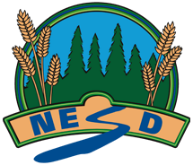 Feedback:Fully meeting expectations, with enriched understanding (EU)Fully meeting grade level expectations (FM)Mostly meeting grade level expectations (MM)Not yet meeting grade level expectations (NY)Explore interior design and decorating related occupations.You can thoroughly explore interior design and decorating related occupations. 
You might be: Analyzing with great detail, what personal interests, skills and traits are needed for this fieldInvestigating numerous entrepreneurial options available in this fieldInvestigating how a provincial or national regulatory organization could benefit an interior decoratorYou can explore interior design and decorating related occupations.
You show this by:Identifying ways that a career in interior decorating is dependent on personal interests, skills and traits and that many entrepreneurial opportunities are available in this fieldIdentifying various roles and responsibilities and educational qualifications needed and the role of provincial and national regulatory organizationsIdentifying occupational health and safety regulations that impact the work of designers and decoratorsYou are exploring and practicing interior design and decorating related occupations.You may be: Starting to investigate what personal traits and skills are needed to be an entrepreneur in this fieldStarting to investigate what roles and responsibilities are needed Starting to identify health and safety regulationsYou are having trouble exploring interior design and decorating related occupations.Consider: What skills are needed to be an interior decorator?What personal traits would benefit someone that wants to work in this field?What entrepreneurial options are available?What are their health and safety regulations?